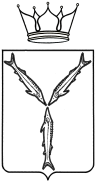 МИНИСТЕРСТВО МОЛОДЕЖНОЙ ПОЛИТИКИ И СПОРТА САРАТОВСКОЙ ОБЛАСТИП Р И К А Зот  28.10.2019  №  608г. СаратовО присвоении спортивных разрядовВ соответствии с разрядными нормами и требованиями Единой всероссийской спортивной классификации, административным регламентом по предоставлению министерством молодежной политики, спорта и туризма Саратовской области государственной услуги «Присвоение спортивных разрядов (кандидат в мастера спорта и I спортивный разряд) и квалификационной категории «Спортивный судья первой категории» утвержденным приказом № 273 от 22 мая 2019 года и на основании представленных документовПРИКАЗЫВАЮ:Присвоить спортивный разряд «Кандидат в мастера спорта»:Присвоить I спортивный разряд:Подтвердить спортивный разряд «Кандидат в мастера спорта»:Подтвердить I спортивный разряд:Контроль за исполнением настоящего приказа возложить на первого заместителя министра А.А. Абрашина.Министр                                                                                                              А.В. Абросимов№ п/пФ.И.О.Вид спортаУчреждение, организация1.Курбанову Батыру ЭкберовичудзюдоСРОО «Федерация дзюдо Саратовской области»2.Алаеву Артему Леонидовичугребля на байдарках и каноэРОО «Саратовская областная федерация гребли на байдарках и каноэ»3.Алексееву Никите Алексеевичугребля на байдарках и каноэРОО «Саратовская областная федерация гребли на байдарках и каноэ»4.Арзуманяну Егору Акопиковичугребля на байдарках и каноэРОО «Саратовская областная федерация гребли на байдарках и каноэ»5.Бакланову Дмитрию Васильевичугребля на байдарках и каноэРОО «Саратовская областная федерация гребли на байдарках и каноэ»6.Белицкому Владимиру Андреевичугребля на байдарках и каноэРОО «Саратовская областная федерация гребли на байдарках и каноэ»7.Бондаренко Валерии Алексеевнегребля на байдарках и каноэРОО «Саратовская областная федерация гребли на байдарках и каноэ»8.Боц Александру Ярославовичугребля на байдарках и каноэРОО «Саратовская областная федерация гребли на байдарках и каноэ»9.Ветрову Антону Алексеевичугребля на байдарках и каноэРОО «Саратовская областная федерация гребли на байдарках и каноэ»10.Громову Алексею Владимировичугребля на байдарках и каноэРОО «Саратовская областная федерация гребли на байдарках и каноэ»11.Далгатовой Софье Курашевнегребля на байдарках и каноэРОО «Саратовская областная федерация гребли на байдарках и каноэ»12.Игнатьеву Роману Анатольевичугребля на байдарках и каноэРОО «Саратовская областная федерация гребли на байдарках и каноэ»13.Кондрашову Сергею Валерьевичугребля на байдарках и каноэРОО «Саратовская областная федерация гребли на байдарках и каноэ»14.Кужагалиеву Сергею Кайсановичугребля на байдарках и каноэРОО «Саратовская областная федерация гребли на байдарках и каноэ»15.Кузнецову Олегу Олеговичугребля на байдарках и каноэРОО «Саратовская областная федерация гребли на байдарках и каноэ»16.Лаврентьевой Елизавете Алексеевнегребля на байдарках и каноэРОО «Саратовская областная федерация гребли на байдарках и каноэ»17.Ларину Денису Сергеевичугребля на байдарках и каноэРОО «Саратовская областная федерация гребли на байдарках и каноэ»18.Михно Ивану Владимировичугребля на байдарках и каноэРОО «Саратовская областная федерация гребли на байдарках и каноэ»19.Мусуралиеву Данату Сабржановичугребля на байдарках и каноэРОО «Саратовская областная федерация гребли на байдарках и каноэ»20.Муханову Олегу Анатольевичугребля на байдарках и каноэРОО «Саратовская областная федерация гребли на байдарках и каноэ»21.Непаридзе Роману Георгиевичугребля на байдарках и каноэРОО «Саратовская областная федерация гребли на байдарках и каноэ»22.Нехорошеву Матвею Павловичугребля на байдарках и каноэРОО «Саратовская областная федерация гребли на байдарках и каноэ»23.Никитиной Елене Евгеньевнегребля на байдарках и каноэРОО «Саратовская областная федерация гребли на байдарках и каноэ»24.Осиповой Анастасии Михайловнегребля на байдарках и каноэРОО «Саратовская областная федерация гребли на байдарках и каноэ»25.Пайкову Илье Романовичугребля на байдарках и каноэРОО «Саратовская областная федерация гребли на байдарках и каноэ»26.Пируевой Алине Евгеньевнегребля на байдарках и каноэРОО «Саратовская областная федерация гребли на байдарках и каноэ»27.Сарсадскому Даниилу Игоревичугребля на байдарках и каноэРОО «Саратовская областная федерация гребли на байдарках и каноэ»28.Семеновой Эмили Александровнегребля на байдарках каноэРОО «Саратовская областная федерация гребли на байдарках и каноэ»29.Скребцову Евгению Валерьевичугребля на байдарках и каноэРОО «Саратовская областная федерация гребли на байдарках и каноэ»30.Смирнову Матвею Дмитриевичугребля на байдарках и каноэРОО «Саратовская областная федерация гребли на байдарках и каноэ»31.Тарасову Михаилу Михайловичугребля на байдарках и каноэРОО «Саратовская областная федерация гребли на байдарках и каноэ»32.Трохалину Александру Витальевичугребля на байдарках и каноэРОО «Саратовская областная федерация гребли на байдарках и каноэ»33.Тужилкину Матвею Алексеевичугребля на байдарках и каноэРОО «Саратовская областная федерация гребли на байдарках и каноэ»34.Чевтаевой Елене Александровнегребля на байдарках и каноэРОО «Саратовская областная федерация гребли на байдарках и каноэ»35.Волковой Алине МихайловнешахматыСРОО «Саратовская областная федерация шахмат»36.Гребенникову Александру ИвановичушахматыСРОО «Саратовская областная федерация шахмат»37.Гулиеву Гасану Исмаилу оглышахматыСРОО «Саратовская областная федерация шахмат»38.Караваеву Александру ВладимировичушахматыСРОО «Саратовская областная федерация шахмат»39.Караваеву Владимиру ВалентиновичушахматыСРОО «Саратовская областная федерация шахмат»40.Саломатину  Антону АлександровичушахматыСРОО «Саратовская областная федерация шахмат»41.Арустамяну Арташесу Арменаковичуспорт лиц с ПОДАСРОО «Федерация спорта лиц с ПОДА»42.Токареву Павлу Александровичуспортивное ориентированиеСООО «Саратовская федерация спортивного ориентирования»43.Муханову Александру ОлеговичукаратэСОРО «Саратовская областная спортивная федерация каратэ»44.Никомагамедову Марату Руслановичуспортивная гимнастикаСРОО «Федерация спортивной гимнастики Саратовской области»45.Фатхиеву Дмитрию МаксимовичушашкиСРОО «Спортивная федерация шашек Саратовской области»46.Поцепаю Владимиру Николаевичупарусный спортСРОО «Спортивная федерация парусного спорта Саратовской области»47.Бондаренко Марии Юрьевнеуниверсальный бойРОО «Спортивная федерация «Универсальный бой» Саратовской области»48.Курникову Арсению Сергеевичууниверсальный бойРОО «Спортивная федерация «Универсальный бой» Саратовской области»49.Поляковой Софье Сергеевнеуниверсальный бойРОО «Спортивная федерация «Универсальный бой» Саратовской области»50. Рахматуллиной Дание Алековневелосипедный спортСРОО «Федерация велоспорта-шоссе, велоспорта-трека, велоспорта-маунтинбайка»51.Андрееву Роману АнатольевичусамбоСРОО «Спортивная федерация самбо Саратовской области»52.Глуховой Дарье АлексеевнесамбоСРОО «Спортивная федерация самбо Саратовской области»53.Курмакаеву Расулу ИльдаровичусамбоСРОО «Спортивная федерация самбо Саратовской области»54.Курникову Арсению СергеевичусамбоСРОО «Спортивная федерация самбо Саратовской области»55.Курникову Всеволоду СергеевичусамбоСРОО «Спортивная федерация самбо Саратовской области»56.Лукашкину Ивану АлексеевичусамбоСРОО «Спортивная федерация самбо Саратовской области»57.Основину Григорию МаксимовичусамбоСРОО «Спортивная федерация самбо Саратовской области»58.Примову Дамиру КамаловичусамбоСРОО «Спортивная федерация самбо Саратовской области»59.Пэлыпив Нестору НиколаевичусамбоСРОО «Спортивная федерация самбо Саратовской области»60.Щербакову Сергею ВячеславовичусамбоСРОО «Спортивная федерация самбо Саратовской области»61.Юдиной Юлии МихайловнесамбоСРОО «Спортивная федерация самбо Саратовской области»62.Бестужеву Егору АлександровичубаскетболСРОО «Саратовская областная федерация баскетбола»63.Черняеву Даниле Дмитриевичумотоциклетный спортСРФСОО «Федерация автомобильного и мотоциклетного спорта Саратовской области»№ п/пФ.И.О.Вид спортаУчреждение, организация1.Тузлукову Александру ИвановичудзюдоСРОО «Федерация дзюдо Саратовской области»2.Якупову Руслану  РустамовичудзюдоСРОО «Федерация дзюдо Саратовской области»3.Андриянову Матвею Валерьевичугребля на байдарках и каноэРОО «Саратовская областная федерация гребли на байдарках и каноэ»4.Бабичу Никите Сергеевичугребля на байдарках и каноэРОО «Саратовская областная федерация гребли на байдарках и каноэ»5.Бадер Никите Дмитриевичугребля на байдарках и каноэРОО «Саратовская областная федерация гребли на байдарках и каноэ»6.Белицкому Владимиру Андреевичугребля на байдарках и каноэРОО «Саратовская областная федерация гребли на байдарках и каноэ»7.Васильеву Артему Кирилловичугребля на байдарках и каноэРОО «Саратовская областная федерация гребли на байдарках и каноэ»8.Галяутдинову Рушану Юнесовичугребля на байдарках и каноэРОО «Саратовская областная федерация гребли на байдарках и каноэ»9.Губареву Андрею Витальевичугребля на байдарках и каноэРОО «Саратовская областная федерация гребли на байдарках и каноэ»10.Гусеву Степану Юрьевичугребля на байдарках и каноэРОО «Саратовская областная федерация гребли на байдарках и каноэ»11.Джаляеву Руслану Маратовичугребля на байдарках и каноэРОО «Саратовская областная федерация гребли на байдарках и каноэ»12.Зеленкину Даниилу Максимовичугребля на байдарках и каноэРОО «Саратовская областная федерация гребли на байдарках и каноэ»13.Клюкиной Варваре Леонидовнегребля на байдарках и каноэРОО «Саратовская областная федерация гребли на байдарках и каноэ»14.Козорез Павлу Андреевичугребля на байдарках и каноэРОО «Саратовская областная федерация гребли на байдарках и каноэ»15.Корчагину Владиславу Павловичугребля на байдарках и каноэРОО «Саратовская областная федерация гребли на байдарках и каноэ»16.Крузе Евгению Петровичугребля на байдарках и каноэРОО «Саратовская областная федерация гребли на байдарках и каноэ»17.Курышкину Артему Дмитриевичугребля на байдарках и каноэРОО «Саратовская областная федерация гребли на байдарках и каноэ»18.Лапшину Артему Валерьевичугребля на байдарках и каноэРОО «Саратовская областная федерация гребли на байдарках и каноэ»19.Лысенко Максиму Сергеевичугребля на байдарках и каноэРОО «Саратовская областная федерация гребли на байдарках и каноэ»20.Магицкому Максиму Денисовичугребля на байдарках и каноэРОО «Саратовская областная федерация гребли на байдарках и каноэ»21.Михайлиной Кристине Андреевнегребля на байдарках и каноэРОО «Саратовская областная федерация гребли на байдарках и каноэ»22.Ночевному Андрею Сергеевичугребля на байдарках и каноэРОО «Саратовская областная федерация гребли на байдарках и каноэ»23.Ночевному Кириллу Андреевичугребля на байдарках и каноэРОО «Саратовская областная федерация гребли на байдарках и каноэ»24.Пыкша Юлии Александровнегребля на байдарках и каноэРОО «Саратовская областная федерация гребли на байдарках и каноэ»25.Севостьянову Вячеславу Олеговичугребля на байдарках и каноэРОО «Саратовская областная федерация гребли на байдарках и каноэ»26.Синельнику Сергею Сергеевичугребля на байдарках и каноэРОО «Саратовская областная федерация гребли на байдарках и каноэ»27.Ситникову Дмитрию Александровичугребля на байдарках и каноэРОО «Саратовская областная федерация гребли на байдарках и каноэ»28.Счастливцеву Александру Александровичугребля на байдарках и каноэРОО «Саратовская областная федерация гребли на байдарках и каноэ»29.Сычеву Андрею Сергеевичугребля на байдарках и каноэРОО «Саратовская областная федерация гребли на байдарках и каноэ»30.Тарасову Максиму Дмитриевичугребля на байдарках и каноэРОО «Саратовская областная федерация гребли на байдарках и каноэ»31.Ткаченко Еве Станиславовнегребля на байдарках и каноэРОО «Саратовская областная федерация гребли на байдарках и каноэ»32.Трохалину Александру Витальевичугребля на байдарках и каноэРОО «Саратовская областная федерация гребли на байдарках и каноэ»33.Унгуряну Ивану Ивановичугребля на байдарках и каноэРОО «Саратовская областная федерация гребли на байдарках и каноэ»34.Юневу Ивану Андреевичугребля на байдарках и каноэРОО «Саратовская областная федерация гребли на байдарках и каноэ»35.Маринкиной Надежде Юрьевнесинхронное плаваниеСРОО «Спортивная федерация синхронного плавания»36.Олейниковой Юлии Павловнесинхронное плаваниеСРОО «Спортивная федерация синхронного плавания»37.Чуеву Сергею АлексеевичуфехтованиеСРОО «Федерация фехтования Саратовской области»38.Максину Владимиру АлександровичушахматыСРОО «Саратовская областная федерация шахмат»39.Холод Анастасии Алексеевнепрыжки в водуСРОО «Ассоциация по прыжкам в воду»40.Царевой Веронике Александровнепрыжки в водуСРОО «Ассоциация по прыжкам в воду»41.Колесову Никите Олеговичуспортивный туризмСООО «Саратовская областная федерация спортивного туризма»42.Рою Кириллу Александровичугребной спортСРОО «Федерация гребного спорта Саратовской области»43.Юрковскому Никите  Анатольевичуавтомобильный спортСФСОО «Региональная федерация автомобильного спорта Саратовской области»44.Артамоновой Анастасии Николаевнелегкая атлетикаСРОО «Региональная спортивная федерация легкой атлетики»45.Корниенко Александру Александровичулегкая атлетикаСРОО «Региональная спортивная федерация легкой атлетики»46.Переверзеву Сергею Сергеевичулегкая атлетикаСРОО «Региональная спортивная федерация легкой атлетики»47.Дюкичу Дмитрию ЕвгеньевичуволейболСРОФСО «Федерация волейбола Саратовской области»48.Иванову Антону СергеевичуволейболСРОФСО «Федерация волейбола Саратовской области»49.Конакову Михаилу ИгоревичуволейболСРОФСО «Федерация волейбола Саратовской области»50.Кочеткову Алексею АлександровичуволейболСРОФСО «Федерация волейбола Саратовской области»51.Липатову Дмитрию ВладимировичуволейболСРОФСО «Федерация волейбола Саратовской области»52.Неврюеву Александру МихайловичуволейболСРОФСО «Федерация волейбола Саратовской области»53.Никишину Александру АлександровичуволейболСРОФСО «Федерация волейбола Саратовской области»54.Серебрякову Кириллу ОлеговичуволейболСРОФСО «Федерация волейбола Саратовской области»55.Сорокину Владимиру АлександровичуволейболСРОФСО «Федерация волейбола Саратовской области»56.Хайрисламову Булату ФанисовичуволейболСРОФСО «Федерация волейбола Саратовской области»57.Чащину Никите СергеевичуволейболСРОФСО «Федерация волейбола Саратовской области»58.Гришенкову Семену Андреевичувелосипедный спортСРОО «Федерация велоспорта-шоссе, велоспорта-трека, велоспорта-маунтинбайка»59.Исламову Илье Владимировичувелосипедный спортСРОО «Федерация велоспорта-шоссе, велоспорта-трека, велоспорта-маунтинбайка»60.Колеконову Никите АндреевичусамбоСРОО «Спортивная федерация самбо Саратовской области»61.Кречетову Никите ВитальевичусамбоСРОО «Спортивная федерация самбо Саратовской области»62.Ломакину Владиславу ВикторовичусамбоСРОО «Спортивная федерация самбо Саратовской области»63.Маркелову Илье ВикторовичусамбоСРОО «Спортивная федерация самбо Саратовской области»64.Ярыгину Максиму ДмитриевичусамбоСРОО «Спортивная федерация самбо Саратовской области»65.Балбашову Даниилу Сергеевичуспортивная гимнастикаСРОО «Федерация спортивной гимнастики Саратовской области»№ п/пФ.И.О.Вид спортаУчреждение, организация1.Лису Артему Геннадьевичугребля на байдарках и каноэРОО «Саратовская областная федерация гребли на байдарках и каноэ»2.Смирновой Татьяне Александровнегребля на байдарках и каноэРОО «Саратовская областная федерация гребли на байдарках и каноэ»3.Тюрину Александру Владимировичуводнолыжный спортСРОФСО «Федерация воднолыжного спорта Саратовской области»4.Хеладзе Марии Александровневоднолыжный спортСРОФСО «Федерация воднолыжного спорта Саратовской области»5.Брысиной Кристине Александровневелосипедный спортСРОО «Федерация велоспорта-шоссе, велоспорта-трека, велоспорта-маунтинбайка»6.Уварову Никите Сергеевичувелосипедный спортСРОО «Федерация велоспорта-шоссе, велоспорта-трека, велоспорта-маунтинбайка»7.Карпенко Ивану СергеевичуплаваниеСРОО «Федерация плавания»№ п/пФ.И.О.Вид спортаУчреждение, организация1.Ульриху Артуру Сергеевичугребля на байдарках и каноэРОО «Саратовская областная федерация гребли на байдарках и каноэ»2.Амельницкому Ивану Андреевичууниверсальный бойРОО «Спортивная федерация «Универсальный бой» Саратовской области»3.Мищенко Анастасии Михайловнеуниверсальный бойРОО «Спортивная федерация «Универсальный бой» Саратовской области»4.Мищенко Екатерине Михайловнеуниверсальный бойРОО «Спортивная федерация «Универсальный бой» Саратовской области»5.Насаналиеву Антону Романовичууниверсальный бойРОО «Спортивная федерация «Универсальный бой» Саратовской области»6.Полубабкиной Светлане Михайловневелосипедный спортСРОО «Федерация велоспорта-шоссе, велоспорта-трека, велоспорта-маунтинбайка»